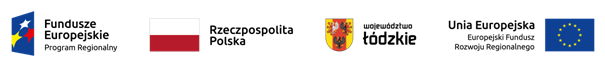 Łódź, dnia  21.11.2023 r.L.dz. WZZOZCLChPłiR/ZP/26-7/23Dotyczy: postępowania o udzielenie zamówienia publicznego prowadzonego w trybie podstawowym art. 275 pkt. 1 bez  prowadzenia negocjacji, na zakup wyposażenia i sprzętu medycznego oraz  modernizacja sieci IT dla Oddziału Anestezjologii i Intensywnej Terapii Wojewódzkiego Zespołu Zakładów Opieki Zdrowotnej Centrum Leczenia Chorób Płuc i Rehabilitacji w Łodzi z podziałem na częściZnak sprawy:  26/ZP/TP/23ZAWIADOMIENIE  O WYBORZE NAJKORZYSTNIEJSZYCH OFERTDziałając na podstawie art. 253  ust. 2 ustawy z 11 września 2019 r. Prawo zamówień publicznych(t. jedn. Dz. U. z 2023, poz. 1605), Wojewódzki Zespół Zakładów Opieki Zdrowotnej Centrum Leczenia Chorób Płuc i Rehabilitacji w Łodzi informuje, że po dokonaniu oceny i badaniu ofert złożonych w w/w postępowaniu, wg poniższych kryteriów oceny ofert, dokonano wyboru ofert najkorzystniejszych:   dla części 1: cena  - 60%, długość okresu gwarancji na komputery – 5%, długość okresu gwarancji na monitory– 5%, długość okresu gwarancji na tablety medyczne – 10%, długość okresu gwarancji na switchpoe- 5%,długość okresu gwarancji na drukarkę – 5%, długość okresu gwarancji na access point WiFi - 10%.Oferta nr 9  - McART Sp. z o.o. z siedzibą w Łodzi Uzasadnienie: jedyna złożona oferta niepodlegająca odrzuceniu (brak możliwości porównania)Punktacja przyznana ofercie w każdym kryterium oceny ofert i łączna punktacjadla części 2: cena  - 60%, długość okresu gwarancji na oferowane sprzęty-  40%Oferta nr 6  - Konkret Sp. z o.o. Sp. K. z siedzibą w Chełmnie     Uzasadnienie: jedyna złożona oferta niepodlegająca odrzuceniu (brak możliwości porównania)     Punktacja przyznana ofercie w każdym kryterium oceny ofert i łączna punktacjadla części 3: cena  - 60%, długość okresu gwarancji na oferowany aparat-  20%, parametry techniczne aparatu -  20%Oferta nr 8 -  GE Madical Systems Polska Sp. z o.o. z siedzibą w Warszawie     Uzasadnienie: jedyna złożona oferta niepodlegająca odrzuceniu (brak możliwości porównania)     Punktacja przyznana ofercie w każdym kryterium oceny ofert i łączna punktacjadla części 4: cena  - 60%, długość okresu gwarancji na oferowane sprzęty-  40%Oferta nr 4 -  Emtel Śliwa Sp. K. z siedzibą w Zabrzu     Uzasadnienie: jedyna złożona oferta niepodlegająca odrzuceniu (brak możliwości porównania)     Punktacja przyznana ofercie w każdym kryterium oceny ofert i łączna punktacjadla części 5: cena  - 60%, długość okresu gwarancji na oferowane sprzęty-  40%Oferta nr 3 -  Eres Medical Sp. z o.o. z siedzibą w Tomaszowicach     Uzasadnienie: jedyna złożona oferta niepodlegająca odrzuceniu (brak możliwości porównania)     Punktacja przyznana ofercie w każdym kryterium oceny ofert i łączna punktacjadla części 6: cena  - 60%, długość okresu gwarancji na oferowane sprzęty-  40%Oferta nr 1 -  Erbe Polska Sp. z o.o. z siedzibą w Warszawie     Uzasadnienie: jedyna złożona oferta niepodlegająca odrzuceniu (brak możliwości porównania)     Punktacja przyznana ofercie w każdym kryterium oceny ofert i łączna punktacjadla części 7: cena  - 60%, długość okresu gwarancji na oferowane sprzęty-  40%Oferta nr 5 -  Fabryka Aparatury Elektromedycznej Famed Łódź S.A. z siedzibą w Łodzi     Uzasadnienie: jedyna złożona oferta niepodlegająca odrzuceniu (brak możliwości porównania)     Punktacja przyznana ofercie w każdym kryterium oceny ofert i łączna punktacjadla części 8: cena  - 60%, długość okresu gwarancji na oferowane sprzęty-  40%Oferta nr 7 -  Ado-Med. Sp. z o.o. z siedzibą w Świętochłowicach     Uzasadnienie: jedyna złożona oferta niepodlegająca odrzuceniu (brak możliwości porównania)     Punktacja przyznana ofercie w każdym kryterium oceny ofert i łączna punktacjadla części 9: cena  - 60%, długość okresu gwarancji na oferowane sprzęty-  40%Oferta nr 2 -  Aesculap Chifa Sp. z o.o. z siedzibą w Nowym Tomyślu      Uzasadnienie: jedyna złożona oferta niepodlegająca odrzuceniu (brak możliwości porównania)     Punktacja przyznana ofercie w każdym kryterium oceny ofert i łączna punktacjadla części 10: cena  - 60%, długość okresu gwarancji na oferowane sprzęty-  40%Oferta nr 3 -  Eres Medical Sp. z o.o. z siedzibą w Tomaszowicach     Uzasadnienie: jedyna złożona oferta niepodlegająca odrzuceniu (brak możliwości porównania)     Punktacja przyznana ofercie w każdym kryterium oceny ofert i łączna punktacja                     Kierownik     Działu Zamówień Publicznych               Marzena KolasaWykonawcaLiczba punktów w kryterium cenaLiczba punktów w kryterium długość okresu gwarancji na komputeryLiczba punktów w kryterium długość okresu gwarancji na monitoryLiczba punktów w kryterium długość okresu gwarancji na tablety medyczneLiczba punktów w kryterium długość okresu gwarancji na switchpoeLiczba punktów w kryterium długość okresu gwarancji na drukarkęLiczba punktów w kryterium długość okresu gwarancji na access point WiFiŁączna liczba punktówMcART Sp. z o.o. z siedzibą w Łodzi 60553,331,673,333,3381,66WykonawcaLiczba punktów w kryterium cenaLiczba punktów w kryterium długość okresu gwarancji na oferowane sprzętyŁączna liczba punktówKonkret Sp. z o.o. Sp. K.z siedzibą w Chełmnie602080WykonawcaLiczba punktów w kryterium cenaLiczba punktów w kryterium długość okresu gwarancji na oferowany aparatLiczba punktów w kryterium parametry techniczne aparatuŁączna liczba punktówGE Madical Systems Polska Sp. z o.o. z siedzibą w Warszawie60102090WykonawcaLiczba punktów w kryterium cenaLiczba punktów w kryterium długość okresu gwarancji na oferowane sprzętyŁączna liczba punktówEmtel Śliwa Sp. K. z siedzibą w Zabrzu602080WykonawcaLiczba punktów w kryterium cenaLiczba punktów w kryterium długość okresu gwarancji na oferowane sprzętyŁączna liczba punktówEres Medical Sp. z o.o. z siedzibą w Tomaszowicach602080WykonawcaLiczba punktów w kryterium cenaLiczba punktów w kryterium długość okresu gwarancji na oferowane sprzętyŁączna liczba punktówErbe Polska Sp. z o.o. z siedzibą w Warszawie603090WykonawcaLiczba punktów w kryterium cenaLiczba punktów w kryterium długość okresu gwarancji na oferowane sprzętyŁączna liczba punktówFabryka Aparatury Elektromedycznej Famed Łódź S.A. z siedzibą w Łodzi602080WykonawcaLiczba punktów w kryterium cenaLiczba punktów w kryterium długość okresu gwarancji na oferowane sprzętyŁączna liczba punktówAdo-Med. Sp. z o.o. z siedzibą w Świętochłowicach602080WykonawcaLiczba punktów w kryterium cenaLiczba punktów w kryterium długość okresu gwarancji na oferowane sprzętyŁączna liczba punktówAesculap Chifa Sp. z o.o. z siedzibą w Nowym Tomyślu 602080WykonawcaLiczba punktów w kryterium cenaLiczba punktów w kryterium długość okresu gwarancji na oferowane sprzętyŁączna liczba punktówEres Medical Sp. z o.o. z siedzibą w Tomaszowicach602080